Write the area of each rectangle as the product of length x width (factored form) and also as the sum of the areas of each box (expanded form).1.				Factored: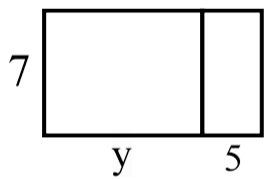 				Expanded: 2.				Factored: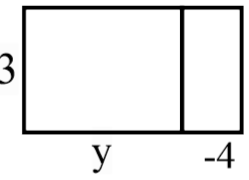 				Expanded: 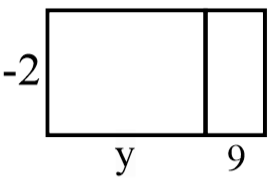 3. 				Factored:				Expanded: Use the Distributive Property to re-write each expression as a sum (expanded form).  You may want to draw a rectangle to follow the technique above.4.	-2(x + 4)						9.     -6(y – 7)5.	x(x + 9)						10.    –(5x + 8)6.	-4(a – 4)						11.   -5x(3 – 2 + 6x – 2x)7.	a(a – 12)						12.    -3(2x + 1) – 3x8.       -11(3x + 1)						13.    5 – 3(-4x – 2) + 10x